USULAN PENELITIAN(Penelitian Terapan)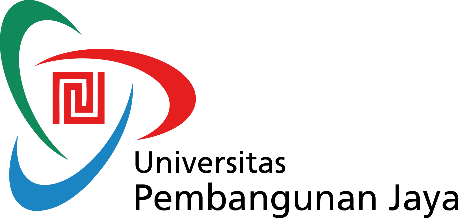 JUDUL PENELITIANTIM PENGUSULKetua : Nama/NIDNAnggota Tim Dosen:Nama/NIDNNama/NIDNAnggota Tim Mahasiswa:Nama/NIMNama/NIMNama/NIMUNIVERSITAS PEMBANGUNAN JAYABULAN  dan TAHUNHALAMAN PENGESAHANMenyetujui,Kepala LP2M UPJ(Dr. Edi Purwanto, S.E., M.M)NIP/NIK :  08.0720.014   IDENTITAS DAN URAIAN UMUMJudul Penelitian	: .........................................................................................................Tim Peneliti	: Objek Penelitian (jenis material yang akan diteliti dan segi penelitian):..........................................................................................................................................Integrasi Mata Kuliah		: ....................................Bentuk Integrasi Mata Kuliah (uraikan apa bentuk integrasinya):
..........................................................................................................................................Masa PelaksanaanMulai 	: bulan: ..............			tahun: Berakhir	: bulan: ..............			tahun:Usulan Biaya LP2M		: ....................................Lokasi Penelitian			: ....................................Instansi lain yang terlibat (jika ada, dan uraikan apa kontribusinya)........................................................................................................................................Temuan yang ditargetkan (penjelasan gejala atau kaidah, metode, teori, atau antisipasi yang dikontribusikan pada bidang ilmu)....................................................................................................................................................................................................................................................................................Kontribusi mendasar pada suatu bidang ilmu (uraikan tidak lebih dari 50 kata, tekankan pada gagasan fundamental dan orisinal yang akan mendukung pengembangan iptek) ..............................................................................................................................................................................................................................................................................................................................................................................................................................Jurnal ilmiah yang menjadi sasaran.........................................................................................................................................Rencana luaran HAKI (Hak Kekayaan Intelektual), buku, purwarupa atau luaran lainnya yang ditargetkan, tahun rencana perolehan atau penyelesaiannya (jika ada)....................................................................................................................................................................................................................................................................................DAFTAR ISIDAFTAR TABELDAFTAR GAMBARRINGKASANKemukakan tujuan jangka panjang dan target khusus yang ingin dicapai serta metode yang akan dipakai dalam pencapaian tujuan tersebut. Ringkasan harus mampu menguraikan secara cermat dan singkat tentang rencana kegiatan yang diusulkan. (maksimum 250 kata)BAB 1
PENDAHULUANLatar BelakangUraikan latar belakang pemilihan topik penelitian yang dilandasi oleh keingintahuan peneliti dalam mengungkapkan suatu gejala/konsep/dugaan untuk mencapai suatu tujuan. Perlu dikemukakan hal-hal yang melandasi atau argumentasi yang menguatkan bahwa penelitian tersebut penting untuk dilaksanakan. Masalah yang akan diteliti harus dirumuskan secara jelas disertai dengan pendekatan dan konsep untuk menjawab permasalahan, pengujian hipotesis atau dugaan yang akan dibuktikan. Dalam perumusan masalah dapat dijelaskan definisi, asumsi, dan lingkup yang menjadi batasan penelitian. Pada bagian ini juga perlu dijelaskan tujuan penelitian secara ringkas dan target luaran yang ingin dicapai. Pada bab ini juga dijelaskan luaran apa yang ditargetkan serta kontribusinya terhadap ilmu pengetahuan.Keutamaan PenelitianPerlu dikemukakan hal-hal yang melandasi atau argumentasi yang menguatkan bahwa penelitian tersebut penting untuk dilaksanakan (keutamaan penelitian). Rumusan MasalahMasalah yang akan diteliti harus dirumuskan secara jelas disertai dengan pendekatan dan konsep untuk menjawab permasalahan, pengujian hipotesis atau dugaan yang akan dibuktikan.Target LuaranPada bagian ini juga perlu dijelaskan tujuan penelitian secara ringkas dan target luaran yang ingin dicapai. Buatlah rencana capaian seperti pada Tabel 1.1 sesuai luaran yang ditargetkan. Tabel 1.1 Rencana Target Capaian TahunanKeterangan:W = Wajib	T = Tambahan	*) pilih salah satuBAB 2
TINJAUAN PUSTAKAUraikan secara jelas kajian pustaka yang melandasi timbulnya gagasan dan permasalahan yang akan diteliti dengan menguraikan teori, temuan, dan bahan penelitian lain yang diperoleh dari acuan untuk dijadikan landasan dalam pelaksanaan penelitian. Pustaka yang digunakan sebaiknya mutakhir (maksimum 10 tahun terakhir) dengan mengutamakan artikel pada jurnal ilmiah yang relevan.BAB 3
METODE PENELITIANUraikan secara rinci metode yang akan digunakan meliputi tahapan-tahapan penelitian, lokasi penelitian, peubah yang diamati/diukur, model yang digunakan, rancangan penelitian, serta teknik pengumpulan dan analisis data. Untuk penelitian yang menggunakan metode kualitatif perlu dijelaskan pendekatan yang digunakan, proses pengumpulan dan analisis informasi, serta penafsiran dan penarikan kesimpulan penelitian.3.1 Tahapan Penelitian3.2 Lokasi Penelitian3.3 Populasi dan Sampel3.4 Teknik Pengumpulan Data3.5. Metode Analisis DataBAB 4
BIAYA DAN JADWAL PENELITIAN4.1 Anggaran BiayaJustifikasi anggaran biaya ditulis dengan terperinci dan jelas dan disusun sesuai dengan format Tabel 4.1 dengan komponen sebagai berikut.Tabel 4.1 Anggaran Biaya Penelitian yang Diajukan4.2 Jadwal PenelitianJadwal pelaksanaan penelitian dibuat dengan tahapan yang jelas untuk 1 tahun dalam bentuk diagram batang (bar chart) seperti dalam Lampiran XXX.Tabel 4.2 Jadwal KegiatanLAMPIRANLampiran 1. Rencana Anggaran BiayaLampiran 2. Susunan Organisasi Tim Pengusul dan Pembagian TugasLampiran 3. Biodata Ketua dan Anggota PengusulA. Identitas Diri Ketua PengusulB. Riwayat PendidikanC. Pengalaman Penelitian Dalam 5 Tahun Terakhir	(Bukan Skripsi, Tesis, dan Disertasi)* Tuliskan sumber pendanaan baik dari skema penelitian DRPM maupun dari sumber lainnya.D. Pengalaman Pengabdian Kepada Masyarakat dalam 5 Tahun Terakhir* Tuliskan sumber pendanaan baik dari skema pengabdian kepada masyarakat DRPM maupun dari sumber lainnya. E. Publikasi Artikel Ilmiah Dalam Jurnal dalam 5 Tahun TerakhirF. Pemakalah Seminar Ilmiah (Oral Presentation) dalam 5 Tahun TerakhirG. Karya Buku dalam 5 Tahun TerakhirH. Perolehan HKI dalam 10 Tahun TerakhirI. Pengalaman Merumuskan Kebijakan Publik/Rekayasa Sosial Lainnya dalam 10 Tahun TerakhirJ. Penghargaan dalam 10 tahun Terakhir (dari pemerintah, asosiasi atau institusi lainnya)A. Identitas Diri Anggota Pengusul (1)B. Riwayat PendidikanC. Pengalaman Penelitian Dalam 5 Tahun Terakhir	(Bukan Skripsi, Tesis, dan Disertasi)* Tuliskan sumber pendanaan baik dari skema penelitian DRPM maupun dari sumber lainnya.D. Pengalaman Pengabdian Kepada Masyarakat dalam 5 Tahun Terakhir* Tuliskan sumber pendanaan baik dari skema pengabdian kepada masyarakat DRPM maupun dari sumber lainnya. E. Publikasi Artikel Ilmiah Dalam Jurnal dalam 5 Tahun TerakhirF. Pemakalah Seminar Ilmiah (Oral Presentation) dalam 5 Tahun TerakhirG. Karya Buku dalam 5 Tahun TerakhirH. Perolehan HKI dalam 10 Tahun TerakhirI. Pengalaman Merumuskan Kebijakan Publik/Rekayasa Sosial Lainnya dalam 10 Tahun TerakhirJ. Penghargaan dalam 10 tahun Terakhir (dari pemerintah, asosiasi atau institusi lainnya)A. Identitas Diri Anggota Pengusul (2)B. Riwayat PendidikanC. Pengalaman Penelitian Dalam 5 Tahun Terakhir	(Bukan Skripsi, Tesis, dan Disertasi)* Tuliskan sumber pendanaan baik dari skema penelitian DRPM maupun dari sumber lainnya.D. Pengalaman Pengabdian Kepada Masyarakat dalam 5 Tahun Terakhir* Tuliskan sumber pendanaan baik dari skema pengabdian kepada masyarakat DRPM maupun dari sumber lainnya. E. Publikasi Artikel Ilmiah Dalam Jurnal dalam 5 Tahun TerakhirF. Pemakalah Seminar Ilmiah (Oral Presentation) dalam 5 Tahun TerakhirG. Karya Buku dalam 5 Tahun TerakhirH. Perolehan HKI dalam 10 Tahun TerakhirI. Pengalaman Merumuskan Kebijakan Publik/Rekayasa Sosial Lainnya dalam 10 Tahun TerakhirJ. Penghargaan dalam 10 tahun Terakhir (dari pemerintah, asosiasi atau institusi lainnya)Semua data yang saya isikan dan tercantum dalam biodata ini adalah benar dan dapat dipertanggungjawabkan secara hukum. Apabila di kemudian hari ternyata dijumpai ketidaksesuaian dengan kenyataan, saya sanggup menerima sanksi.   Demikian biodata ini saya buat dengan sebenarnya untuk memenuhi salah satu persyaratan dalam pengajuan Penelitian .............. .Lampiran 4. Surat Pernyataan Ketua PenelitiSURAT PERYATAAN KETUA PENGUSULYang bertandatangan di bawah ini :Nama			:NIDN 			: Pangkat/Gol		:Jabatan Fungsional	:
Dengan ini  menyatakan bahwa proposal saya yang berjudul .........................................................Yang diusulkan dalam skema Penelitian Terapan untuk tahun anggaran ……… Bersifat Orisinal dan Belum Pernah Dibiayai oleh Lembaga/Sumber Dana Lain.Bilamana di kemudian hari ditemukan ketidaksesuaian dengan pernyataan ini, maka saya bersedia dituntut dan diproses sesuai dengan ketentuan dan hukum yang berlaku serta mengembalikan seluruh biaya penelitian yang saya sudah diterima ke Kas Universitas Pembangunan Jaya.Demikian pernyataan ini dibuat dengan sesungguhnya dengan sebenar-benarnya.Judul Penelitian:Kode/Nama Rumpun Ilmu: Ketua Penelitia.  Nama Lengkap: b.  NIDN/NIM/NIP: c.  Jabatan Fungsional: d.  Program Studi:e.  Nomor HP: f.   Alamat surel (e-mail): Anggota Peneliti (1)a.  Nama Lengkap: b.  NIDN/NIM/NIP: c.  Perguruan Tinggi: Anggota Peneliti (2)a.  Nama Lengkap: b.  NIDN/NIM/NIP: c.  Perguruan Tinggi: Anggota Peneliti (Mahasiswa)a.  Nama Lengkap: 1.   2.   3. b.  Perguruan Tinggi: Lama Penelitian Keseluruhan: 1 TahunBiaya Penelitian Keseluruhan: RpBiaya  Penelitian- Diusulkan ke LP2M: RpJumlah Mahasiswa yang Terlibat: ............ OrangMengetahui,Tangerang Selatan,          2022Mengetahui,Dekan Fakultas ....Ketua Peneliti,(...................................)(..................................)NIP/NIK : NIP/NIK : NoNamaJabatanBidang KeahlianInstansi AsalAlokasi Waktu(jam/minggu)123NoJenis LuaranJenis LuaranKeterangan1Artikel ilmiah dimuat di jurnal Internasional bereputasi (SCOPUS)T*1Artikel ilmiah dimuat di jurnal Internasional1Artikel ilmiah dimuat di jurnal Nasional Terakreditasi 1Artikel ilmiah dimuat di jurnal Nasional Tidak Terakreditasi 2Artikel ilmiah dimuat di prosidingInternasional T*2Artikel ilmiah dimuat di prosidingNasional 2Artikel ilmiah dimuat di prosidingLokal3(Keynote speaker/invited) dalam temu ilmiahInternasional 3(Keynote speaker/invited) dalam temu ilmiahNasional3(Keynote speaker/invited) dalam temu ilmiahLokal4Pembicara Kunci/tamu (visiting lecturer)Internasional5Kekayaan Intelektual (KI)PatenW*5Kekayaan Intelektual (KI)Paten sederhanaW*5Kekayaan Intelektual (KI)Hak cipta5Kekayaan Intelektual (KI)Merek dagang5Kekayaan Intelektual (KI)Rahasia dagang5Kekayaan Intelektual (KI)Desain industri5Kekayaan Intelektual (KI)Indikasi geografis5Kekayaan Intelektual (KI)Perlindungan varietas tanaman5Kekayaan Intelektual (KI)Desain tata letak sirkuit terpadu6Buku (ISBN)Buku (ISBN)7Book chapter (ISBN)Book chapter (ISBN)8Jumlah Dana Kerja Sama PenelitianInternasional8Jumlah Dana Kerja Sama PenelitianNasional8Jumlah Dana Kerja Sama PenelitianRegional9Dokumen feasibility studyDokumen feasibility study10Business planBusiness plan11Naskah akademik (Policy brief, rekomendasi kebijakan, atau model kebijakan strategis)Naskah akademik (Policy brief, rekomendasi kebijakan, atau model kebijakan strategis)W*No Jenis Pengeluaran Biaya yang Diusulkan 1 Honorarium untuk pelaksana, petugas laboratorium, pengumpul data, pengolah data, penganalisis data, honor operator, dan honor pembuat sistem (maksimum 30% dan dibayarkan sesuai ketentuan) Rp0.00,-2 Pembelian bahan habis pakai untuk ATK, fotocopy, surat menyurat, penyusunan laporan, cetak, penjilidan laporan, publikasi, pulsa, internet, bahan laboratorium, langganan jurnal (maksimum 60%) Rp0.00,-3 Perjalanan untuk biaya survei/sampling data, seminar/workshop DN-LN, biaya akomodasi-konsumsi, perdiem/lumpsum, transport (maksimum 40%)  Rp0.00,-4 Sewa untuk peralatan/mesin/ruang laboratorium, kendaraan, kebun percobaan, peralatan penunjang penelitian lainnya (maksimum 40%)  Rp0.00,-Jumlah Jumlah  Rp0.00,-No Jenis Kegiatan BulanBulanBulanBulanBulanBulanBulanBulanBulanBulanBulanBulanNo Jenis Kegiatan 1234567891011121 2 3 45679101. Honorarium1. Honorarium1. Honorarium1. Honorarium1. HonorariumPengusulHonor/Jam (Rp)Waktu (jam/minggu)MingguTotalPengusulHonor/Jam (Rp)Waktu (jam/minggu)MingguTotalKetua Rp                                  Anggota 1 Rp                                  Anggota 2 Rp                                  SUB TOTALSUB TOTALSUB TOTALSUB TOTAL Rp                                   2. Pembelian Bahan Habis Pakai2. Pembelian Bahan Habis Pakai2. Pembelian Bahan Habis Pakai2. Pembelian Bahan Habis Pakai2. Pembelian Bahan Habis PakaiMaterialJustifikasi PembelianKuantitasHarga Satuan (Rp)TotalMaterialJustifikasi PembelianKuantitasHarga Satuan (Rp)Total Rp                                    Rp                                    Rp                                    Rp                                    Rp                                    Rp                                  SUB TOTALSUB TOTALSUB TOTALSUB TOTAL Rp                                   3. Seminar/Perjalanan3. Seminar/Perjalanan3. Seminar/Perjalanan3. Seminar/Perjalanan3. Seminar/PerjalananMaterialJustifikasi PenggunaanKuantitasHarga Satuan (Rp)TotalMaterialJustifikasi PenggunaanKuantitasHarga Satuan (Rp)Total Rp                                    Rp                                    Rp                                 Rp                                 Rp                                 Rp                                SUB TOTALSUB TOTALSUB TOTALSUB TOTAL Rp                                4. Biaya Lain-lain4. Biaya Lain-lain4. Biaya Lain-lain4. Biaya Lain-lain4. Biaya Lain-lainMaterialJustifikasi PenggunaanKuantitasHarga Satuan (Rp)TotalMaterialJustifikasi PenggunaanKuantitasHarga Satuan (Rp)Total Rp                                 Rp                                 Rp                                 Rp                                 Rp                                 Rp                                SUB TOTALSUB TOTALSUB TOTALSUB TOTAL Rp                                TOTAL ANGGARAN YANG AKAN DIGUNAKANTOTAL ANGGARAN YANG AKAN DIGUNAKANTOTAL ANGGARAN YANG AKAN DIGUNAKANTOTAL ANGGARAN YANG AKAN DIGUNAKAN Rp                                No Nama / NIDN Instansi Asal Bidang Ilmu Alokasi Waktu (jam/minggu) Uraian Tugas 1231Nama Lengkap (dengan gelar) 2Jenis Kelamin 3Jabatan Fungsional 4NIP/NIK/Identitas lainnya 5NIDN/NIM/NIP6Tempat dan Tanggal Lahir 7E-mail 9Nomor Telepon/HP 10Alamat Kantor 11Nomor Telepon/Faks 12Lulusan yang Telah DihasilkanS-1 = … orang; S-2 = … orang;  S-3 = … orang13Mata Kuliah yang Diampu113Mata Kuliah yang Diampu213Mata Kuliah yang Diampu313Mata Kuliah yang DiampuDst.S-1 S-2 S-3Nama Perguruan Tinggi Bidang Ilmu Tahun Masuk-Lulus Judul Skripsi/Tesis/Disertasi Nama Pembimbing/Promotor No. Tahun Judul Penelitian Pendanaan Pendanaan No. Tahun Judul Penelitian Sumber* Jml (Juta Rp) 1 2 3 Dst. No. Tahun Judul Pengabdian Kepada Masyarakat Pendanaan Pendanaan No. Tahun Judul Pengabdian Kepada Masyarakat Sumber* Jml (Juta Rp) 1 2 3 Dst. No. Judul Artikel Ilmiah Nama Jurnal Volume/ Nomor/Tahun 1 2 3 Dst. No Nama Temu ilmiah / Seminar Judul Artikel Ilmiah Waktu dan Tempat 123DstNo Judul Buku Tahun Jumlah Halaman Penerbit 1 2 3 Dst. No. Judul/Tema  HKI Tahun Jenis Nomor P/ID 1 2 3 Dst. No. Judul/Tema/Jenis Rekayasa Sosial Lainnya yang Telah Diterapkan Tahun Tempat Penerapan Respon Masyarakat 1 2 3 Dst. No. Jenis Penghargaan Institusi Pemberi Penghargaan Tahun  1 2 3 Dst. 1Nama Lengkap (dengan gelar) 2Jenis Kelamin 3Jabatan Fungsional 4NIP/NIK/Identitas lainnya 5NIDN/NIM/NIP6Tempat dan Tanggal Lahir 7E-mail 9Nomor Telepon/HP 10Alamat Kantor 11Nomor Telepon/Faks 12Lulusan yang Telah DihasilkanS-1 = … orang; S-2 = … orang;  S-3 = … orang13Mata Kuliah yang Diampu113Mata Kuliah yang Diampu213Mata Kuliah yang Diampu313Mata Kuliah yang DiampuDst.S-1 S-2 S-3Nama Perguruan Tinggi Bidang Ilmu Tahun Masuk-Lulus Judul Skripsi/Tesis/Disertasi Nama Pembimbing/Promotor No. Tahun Judul Penelitian Pendanaan Pendanaan No. Tahun Judul Penelitian Sumber* Jml (Juta Rp) 1 2 3 Dst. No. Tahun Judul Pengabdian Kepada Masyarakat Pendanaan Pendanaan No. Tahun Judul Pengabdian Kepada Masyarakat Sumber* Jml (Juta Rp) 1 2 3 Dst. No. Judul Artikel Ilmiah Nama Jurnal Volume/ Nomor/Tahun 1 2 3 Dst. No Nama Temu ilmiah / Seminar Judul Artikel Ilmiah Waktu dan Tempat 123DstNo Judul Buku Tahun Jumlah Halaman Penerbit 1 2 3 Dst. No. Judul/Tema  HKI Tahun Jenis Nomor P/ID 1 2 3 Dst. No. Judul/Tema/Jenis Rekayasa Sosial Lainnya yang Telah Diterapkan Tahun Tempat Penerapan Respon Masyarakat 1 2 3 Dst. No. Jenis Penghargaan Institusi Pemberi Penghargaan Tahun  1 2 3 Dst. 1Nama Lengkap (dengan gelar) 2Jenis Kelamin 3Jabatan Fungsional 4NIP/NIK/Identitas lainnya 5NIDN/NIM/NIP6Tempat dan Tanggal Lahir 7E-mail 9Nomor Telepon/HP 10Alamat Kantor 11Nomor Telepon/Faks 12Lulusan yang Telah DihasilkanS-1 = … orang; S-2 = … orang;  S-3 = … orang13Mata Kuliah yang Diampu113Mata Kuliah yang Diampu213Mata Kuliah yang Diampu313Mata Kuliah yang DiampuDst.S-1 S-2 S-3Nama Perguruan Tinggi Bidang Ilmu Tahun Masuk-Lulus Judul Skripsi/Tesis/Disertasi Nama Pembimbing/Promotor No. Tahun Judul Penelitian Pendanaan Pendanaan No. Tahun Judul Penelitian Sumber* Jml (Juta Rp) 1 2 3 Dst. No. Tahun Judul Pengabdian Kepada Masyarakat Pendanaan Pendanaan No. Tahun Judul Pengabdian Kepada Masyarakat Sumber* Jml (Juta Rp) 1 2 3 Dst. No. Judul Artikel Ilmiah Nama Jurnal Volume/ Nomor/Tahun 1 2 3 Dst. No Nama Temu ilmiah / Seminar Judul Artikel Ilmiah Waktu dan Tempat 123DstNo Judul Buku Tahun Jumlah Halaman Penerbit 1 2 3 Dst. No. Judul/Tema  HKI Tahun Jenis Nomor P/ID 1 2 3 Dst. No. Judul/Tema/Jenis Rekayasa Sosial Lainnya yang Telah Diterapkan Tahun Tempat Penerapan Respon Masyarakat 1 2 3 Dst. No. Jenis Penghargaan Institusi Pemberi Penghargaan Tahun  1 2 3 Dst. Tangerang Selatan,           2022MengetahuiKepala LP2M UPJYang menyatakanCap + tanda tanganDr. Edi Purwanto, S.E., M.MNIK/NIP 08.0720.014Materai 10000 + tanda tangan(Ketua Pengusul)NIK/NIP